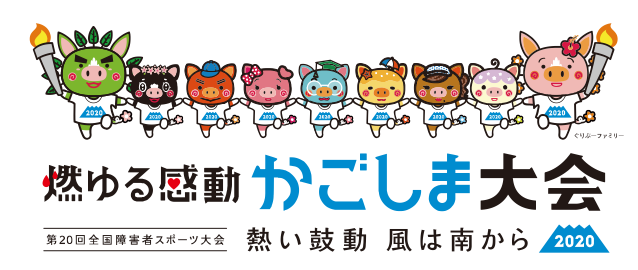 2020年燃ゆる感動かごしま大会（第20回全国障害者スポーツ大会）に向けた鹿児島県作業療法士協会での取り組み（協力者募集）鹿児島県作業療法士協会会長　竹田 寛　障がい者スポーツ委員会　鶴田 匡範　　2020年に東京オリンピック・パラリンピックが開催されますが、同年パラリンピック開催（8月25日開催予定）から約2か月後の10月24日（土）～10月26日（月）に鹿児島県がホスト県になり「燃ゆる感動かごしま大会」（第20回全国障害者スポーツ大会）が開催されます。　全国障害者スポーツ大会は、各都道府県・指定都市から約3,500人の選手が参加する、日本最大級の障がい者の競技大会です。　今後、鹿児島県国体・全国障がい者スポーツ大会局、鹿児島県障がい者スポーツ協会・鹿児島県理学療法士協会と連携し、鹿児島県作業療法士協会として、「コンディショニングルーム運営」等に協力していく予定です。　大会当日の「コンディショニングルーム」は、主に選手のケア（マッサージ、テーピング、アイシング等）になると予想され、事前の研修会も企画していく予定です。　まずは大会当日の運営に協力いただける鹿児島県作業療法士協会会員（協会未加入者は不可）を募集したいと思います。添付の申込書をメールもしくはFAXにて送信いただくか、下記QRコードより登録をお願いいたします。（一次締め切り：8月17日まで，送信後（登録後）1週間以内に返信のない場合はお手数ですが、下記問い合わせ先に連絡をください。）　多数の会員の方々にご協力いただけましたら幸いです。よろしくお願いします。問い合わせ先鹿児島医療技術専門学校　作業療法学科　　鶴田　匡範TEL：099-261-6161FAX：099-262-5252E-mail：ot.turuda(@)harada-gakuen.ac.jp（迷惑メール防止のため、送信時は(@)の(　)を外して送信下さい）※出来る限り、上記E-mailで問い合わせください。鹿児島県作業療法士協会障がい者スポーツ部員登録申込日：平成３０年　　　月　　　日【 申し込み・問い合せ】鹿児島医療技術専門学校　作業療法学科（鶴田）E-mail：ot.turuda(@)harada-gakuen.ac.jp（迷惑メール防止のため、送信時は(@)の()を外して送信下さい）Webからの登録は以下よりアクセスしてください。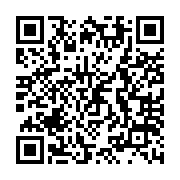 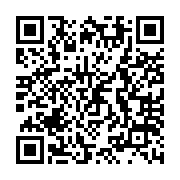 フリガナ性　別男 ・ 女氏　名性　別男 ・ 女勤務先会員番号※休会中の場合は参加不可※休会中の場合は参加不可※休会中の場合は参加不可勤務先住所〒　　　　－〒　　　　－〒　　　　－勤務先住所携帯電話番号Eメールアドレス